TO ALL LOCAL GOVERNMENTSCIRCULAR NO 12-2019INVITATION TO ATTEND A WORKSHOP FOR NEW MAYORS, PRESIDENTS AND DEPUTIESFollowing the recent local government elections, the Department of Local Government, Sport and Cultural Industries is running a free one day workshop for new Mayors, Presidents, Deputy Mayors and Deputy Presidents. The workshop will be held in Perth on Monday, 25 November 2019, from 9:00am to 4:30pm in the department's offices at 246 Vincent Street, Leederville.  If you are an experienced Mayor or President and have a new Deputy, I would encourage you to bring them along.Sessions will provide insight into topics such as managing council business (from chairing meetings and applying standing orders to handling public question time), liaising with the Chief Executive Officer, and working with the media.  Presentations will also look at the demands of providing leadership, facilitating communication with the public, and meeting community expectations.Presenters include Mayor Tracey Roberts of the City of Wanneroo, Hon. Cr Paul Omodei, President of the Shire of Manjimup, Mr Anthony Vuleta, Chief Executive Officer of the Town of Victoria Park, Assistant Auditor General Don Cunninghame and representatives from the Department.This workshop is part of the Department’s ongoing support for the sector and is free for all attendees.To register attendance, please complete the attached form and email to Mrs Diana Fuller at diana.fuller@dlgsc.wa.gov.au.  Registration closes at 5.00pm, Monday 18 November 2019.  Please direct any enquiries to 08 6552 1784.  For your information a proposed program has been attached.Duncan OrdDirector General1 November 2019att	Workshop programRegistration form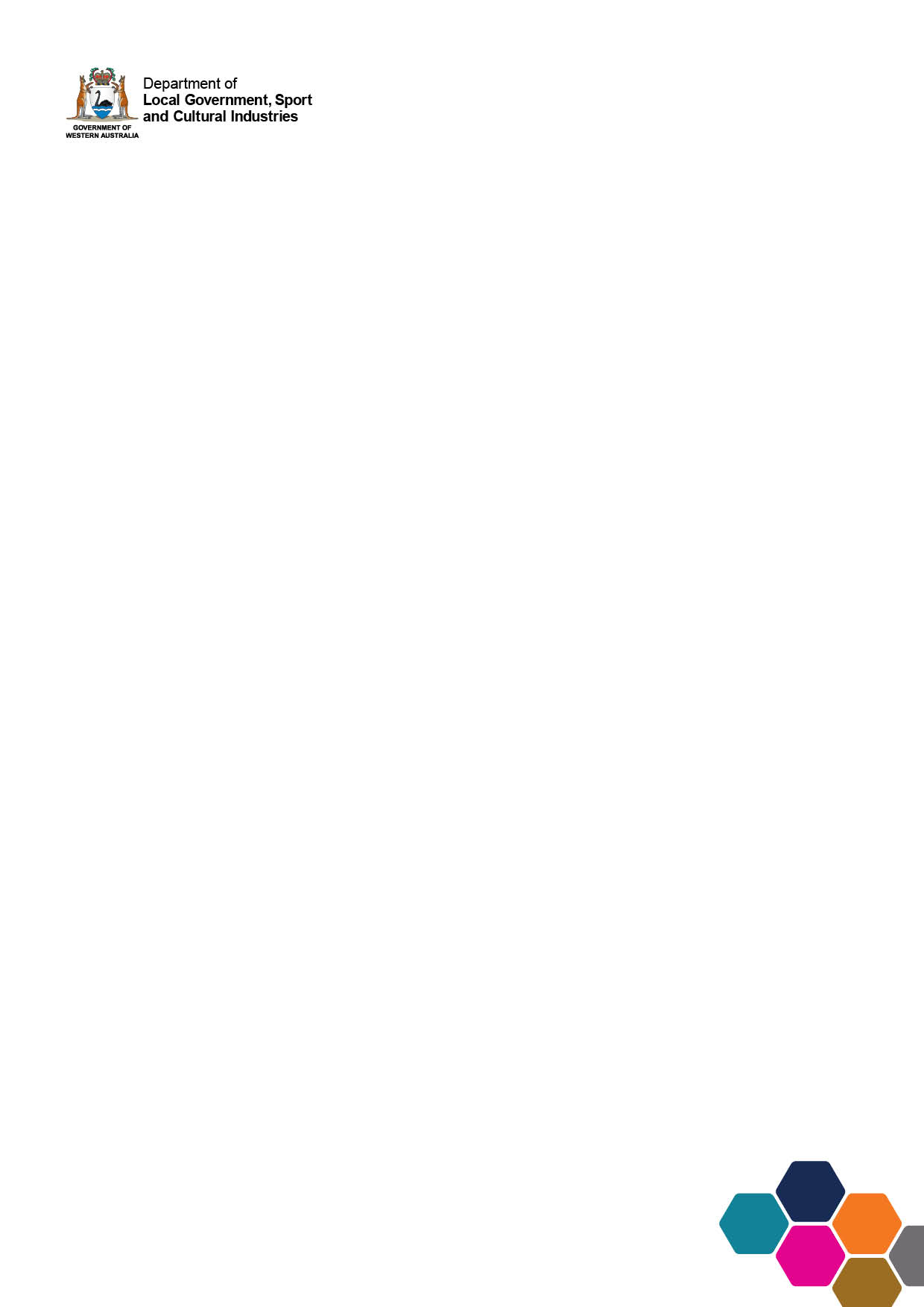 MAYORS AND PRESIDENTS WORKSHOPMONDAY 25 NOVEMBER 2019Program: 9.00am to 4:30pm9:00am	Registrations9.15am	Introductions and Welcome
		Department of Local Government, Sport and Cultural Industries9.25am	State Partnership and the Hands Up research project – Jodie Holbrook (DLGSC)10:00am	Looking at the Mechanics – Mayor Tracey Roberts (Wanneroo)10:45am	Morning Tea11:00am	Getting the Balance Right – Shire President Paul Omodei (Manjimup)11:30am	Office of the Auditor General – Don Cunninghame12:15pm	Lunch1.15pm	Local Government Act Review – Darrelle Merritt (DLGSC)1.45pm	Investigation and Assessment – Lance Sgro and Ron Murphy (DLGSC)2.10pm	Tools and Traps – Dealing with the Media – Damien Carbon and Geoff White (DLGSC)3.10pm	From the Other Side –  CEO Anthony Vuleta (Victoria Park)3.40pm	Afternoon Tea3.45pm	Q and A Panel SessionFacilitated by DLGSC4:30pm	CloseMayors and Presidents Day 2019Registration FormTo register attendance at Mayors and Presidents Day 2019, to be held Monday 
25 November 2019, please complete this form and email to Mrs Diana Fuller at diana.fuller@dlgsc.wa.gov.au.Registration close 5:00pm, Monday 18 November 2019.For enquiries contact Mrs Diana Fuller by email at diana.fuller@dlgsc.wa.gov.au or on
08 6552 1784, or use the department's toll free number for country callers on
1800 634 541.Your registration details:Name:	________________________________________________________	Mayor    	President    	Deputy    	Newly Elected    	or	Returning    Local Government:____________________________________________________________Contact number:	________________________Email: ____________________________________________________________Special dietary requirements:____________________________________________________________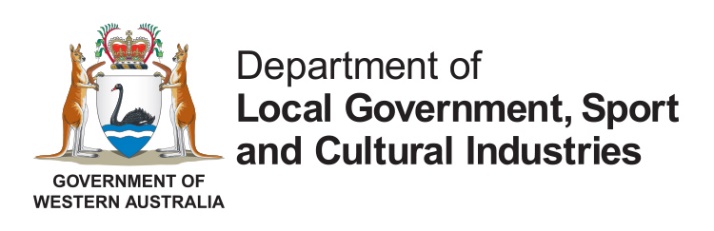 Our refEnquiriesPhoneEmailLG19-2344Diana Fuller08 6552 1784info@dlgsc.wa.gov.au